TEHNISKĀ SPECIFIKĀCIJA/ TECHNICAL SPECIFICATION Nr. TS 0111.2xx v1Kvadrātplāksne (paplāksnis)/ Square plate (washer)Attēlam informatīvs raksturs/ Illustrastive Picture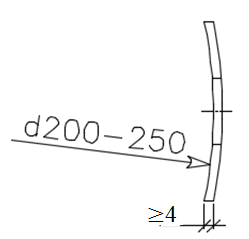 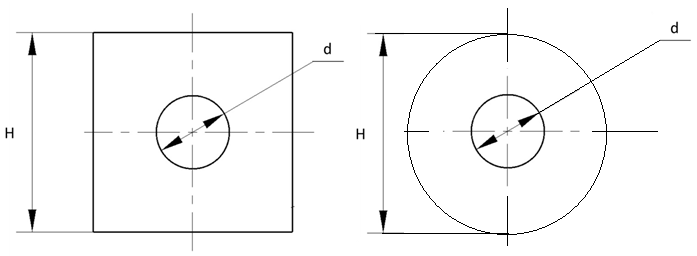 Nr./ NoApraksts/ DescriptionMinimālā tehniskā prasība/ Minimum technical requirementPiedāvātās preces konkrētais tehniskais apraksts/ Specific technical description of the offered productAvots/ SourcePiezīmes/ RemarksVispārīgā informācija/ General informationRažotājs (nosaukums, atrašanās vieta)/ Manufacturer (name and location)Norādīt informāciju/ Specify information0111.200 Kvadrātplāksne M24 (kāsim)/ Square plate (washer) M24Tipa apzīmējums/ Type reference 0111.201 Kvadrātplāksne M16/ Square plate (washer) M16Tipa apzīmējums/ Type reference0111.202 Kvadrātplāksne M20/ Square plate (washer) M20Tipa apzīmējums/ Type referenceParauga piegādes laiks tehniskajai izvērtēšanai (pēc pieprasījuma), darba dienas/ Delivery time for sample technical check (on request), working days Norādīt/ Specify Standarti/ StandartsLVS EN ISO 14713-1:2017 (Cinka pārklājumi. Vadlīnijas un rekomendācijas dzelzs un tērauda konstrukciju korozijaizsardzībai. 1.daļa: Projektēšanas vispārīgie principi un korozijizturība)/ LVS EN ISO 14713-1:2017; Zinc coatings - Guidelines and recommendations for the protection against corrosion of iron and steel in structures. Part 1: General principles of design and corrosion resistance)Atbilst/ ConfirmDokumentācija/ DocumentationIr iesniegts preces attēls, kurš atbilst sekojošām prasībām/An image of the product that meets the following requirements has been submitted:".jpg" vai “.jpeg” formātā/ ".jpg" or ".jpeg" formatizšķiršanas spēja ne mazāka par 2Mpix/ resolution of at least 2Mpixir iespēja redzēt  visu preci un izlasīt visus uzrakstus, marķējumus uz tā/ the complete product can be seen and all the inscriptions markings on it can be readattēls nav papildināts ar reklāmu/ the image does not contain any advertisementAtbilst/ ConfirmRasējums ar izmēriem, pdf/ Drawing with dimensions, pdf Atbilst/ Confirm Tehniskā informācija/ Technical informationDarba vides temperatūras diapazons/ Operating ambient temperature range,  ºC	-40°…+40°0111.202 Kvadrātplāksne M20; d ≥21- lietošanai kopā ar M20 vītnes bultskrūvi/ Square plate (washer) M20; d ≥21- for use with stud bolt M20Atbilst/ Confirm0111.201 Kvadrātplāksne M16; d≥17 lietošanai kopā ar M16 vītnes bultskrūvi/ Square plate (washer) M16; d≥17 - for use with stud bolt M16Atbilst/ Confirm0111.200 Kvadrātplākne M24 (kāsim); d≥25  lietošanai kopā ar izolatoru kāsi, kas atbilst tehniskajai specifikācijai TS_0101.3xx/ Square plate (washer) M24; d≥25 - for use with hook, according to technical specification TS_0101.3xxAtbilst/ ConfirmPaplāksnes forma – izliekta(apaļa vai kvadrātveida),  atbilstoši pievienotajiem attēliem/ Washer shape – convex( round or squre), according to attached picturesAtbilst/ ConfirmKvadrātplāksnei M16 un M20/ Square plate (washer) M16 and M20  ,mmH ≥50Kvadrātplāksnei M24/Square plate (washer) M24,mmH ≥70Materiāls- cinkots tērauds/ Material- cinkots steelAtbilst/ ConfirmMinimālā stiprības klase atbilstoši LVS EN ISO 898/ Minimum mechanical property class according LVS EN ISO 898 ≥4.6LVS EN ISO 14713-1 Korozijnoturība vides kategorijai ne zemāk kā "C2" un kalpošanas laiks ne mazāk kā "H"/ LVS EN ISO 14713-1 Corrosion resitance for environmental category not less than “C2”,  service life not less than “H”Atbilst/ Confirm